យុទ្ធសាស្ត្រភាពចម្រុះផ្នែកវប្បធម៌ និងភាសាសេចក្ដីសង្ខេបឆ្នាំ 2024-2028Khmer | ភាសាខ្មែរសេចក្តីសង្ខេបស្តីពីយុទ្ធសាស្ត្រភាពចម្រុះផ្នែកវប្បធម៌ និងភាសា ឆ្នាំ 2024-2028សហគមន៍ចម្រុះផ្នែកវប្បធម៌ និងភាសា (CALD) ជួបប្រទះនឹងបញ្ហាប្រឈម និងឧបសគ្គជាច្រើននៅពេលស្វែងយល់ ទទួលបាន និងប្រើប្រាស់គម្រោងធានារ៉ាប់រងជនពិការថ្នាក់ជាតិ (NDIS)។ដើម្បីកែលម្អលទ្ធផលសម្រាប់អ្នកចូលរួម CALD ទីភ្នាក់ងារធានារ៉ាប់រងជនពិការថ្នាក់ជាតិ (NDIA) បានបង្កើតយុទ្ធសាស្ត្រភាពចម្រុះផ្នែកវប្បធម៌ និងភាសា ឆ្នាំ 2024-2028 (យុទ្ធសាស្ត្រ) និងផែនការសកម្មភាពមួយ។យុទ្ធសាស្ត្រនេះមានគោលបំណង៖បង្កើនការចូលប្រើប្រាស់ និងការចូលរួមក្នុង NDIS សម្រាប់សហគមន៍ CALD នានាបង្កើនការប្រើប្រាស់ផែនការ NDIS សម្រាប់អ្នកចូលរួម CALDកែលម្អបទពិសោធន៍ជាមួយ NDIS សម្រាប់សហគមន៍ CALD និងអ្នកចូលរួមនានា។ផែនការសកម្មភាពក៏ត្រូវបានបង្កើតឡើងផងដែរ ដើម្បីធានាថាវឌ្ឍនភាពនៃយុទ្ធសាស្ត្រនេះត្រូវបានតាមដាន វាស់វែង និងរាយការណ៍។ កំណែពេញលេញនៃផែនការយុទ្ធសាស្ត្រ និងសកម្មភាពអាចរកឃើញនៅលើ គេហទំព័រ NDIS។រូបថតគម្រប៖ កើតមុន 10 សប្តាហ៍ ហើយឥឡូវនេះកំពុងរស់នៅដោយមានការបាត់បង់ការស្តាប់ និងការវិវឌ្ឍន៍យឺតយ៉ាវគួរឱ្យកត់សម្គាល់ ក្រុមហ៊ុន Melbourne toddler Willow បានក្លាយជាអ្នកជំនាញខាងការទំនាក់ទំនងមិនតាមពាក្យសំដីដោយមានការគាំទ្រពីការព្យាបាលដែលផ្តល់មូលនិធិដោយ NDIS។ អានសាច់រឿងរបស់ Willow នៅលើគេហទំព័រ NDIS។របៀបដែលយុទ្ធសាស្ត្រនេះត្រូវបានបង្កើតឡើងយុទ្ធសាស្ត្រនេះត្រូវបានបង្កើតឡើងតាមរយៈការរចនារួមគ្នា។ ការរចនារួមគ្នាពាក់ព័ន្ធនឹងកិច្ចសហការជាមួយមនុស្សជាង 800 នាក់ដែលមានពិការភាពមកពីសាវតារ CALD (រួមទាំងអ្នកចូលរួម CALD) គ្រួសារ និងអ្នកថែទាំរបស់ពួកគេ ស្ថាប័នកំពូល អង្គការតំណាងជនពិការ និងអ្នកផ្តល់សេវានានា។ភាគីពាក់ព័ន្ធ និងក្រុមទាំងនេះបានគូសបញ្ជាក់អំពីបញ្ហានានាដែលអ្នកចូលរួម CALD កំពុងប្រឈម ហើយបានធ្វើការជាមួយគ្នាក្នុងការបង្កើតដំណោះស្រាយនានាដើម្បីដោះស្រាយបញ្ហាទាំងនេះ។NDIA បានធ្វើការចូលរួមតាមរយៈបណ្ដាក្រុមផ្តោតការយកចិត្តទុកដាក់ ការសន្ទនានានាជាមួយសហគមន៍ វគ្គផ្តល់ព័ត៌មានសាធារណៈ ការស្ទង់មតិតាមអនឡាញ និងការបញ្ជូនជាលាយលក្ខណ៍អក្សរ។ការផ្តល់ព្រឹត្តិការណ៍ និងសកម្មភាពចូលរួមខុសៗគ្នាជាច្រើនបានធានាដល់មនុស្សមានពិការភាពមកពីសាវតារ CALD ត្រូវបានគាំទ្រក្នុងការចែករំលែកបទពិសោធន៍ និងគំនិតរបស់ពួកគេដើម្បីកែលម្អ NDIS។ដើម្បីអភិវឌ្ឍយុទ្ធសាស្ត្រ និងផែនការសកម្មភាព ការគាំទ្រ ដំបូន្មាន និងការណែនាំត្រូវបាន
ផ្តល់ជូនដោយ៖សម្ព័ន្ធជនពិការជាតិពន្ទថ្នាក់ជាតិ (NEDA) ជាអង្គការរបស់មនុស្សមានពិការភាពថ្នាក់ជាតិដែលគាំទ្រមនុស្សមានពិការភាពមកពីសាវតារ CALD និងសាវតារមិននិយាយភាសាអង់គ្លេស។ក្រុមផ្ដល់យោបល់ខាងក្រៅ (EAG) នៃអ្នកតំណាងនានាដែលធ្វើការជាមួយ និងតំណាងឱ្យមនុស្សមានពិការភាពមកពីសាវតារ CALD។ការធ្វើការជាមួយ NEDA និង EAG បានជួយធានានូវបទពិសោធន៍ដែលបានឆ្លងកាត់ក្នុងជីវិត និងទស្សនៈរបស់ CALD បានជូនដំណឹងគ្រប់ដំណាក់កាលនៃដំណើរការរចនារួមគ្នា។តើយុទ្ធសាស្ត្រមានន័យយ៉ាងណាដែរសម្រាប់អ្នកហេតុផលនានាចំពោះការផ្លាស់ប្តូរនៅដើមដំបូងនៃស៊េរីក្នុងការរចនារួមគ្នារបស់ក្រុមផ្តោតការយកចិត្តទុកដាក់នានា ការពិភាក្សាជាក្រុម និងការពិភាក្សាមួយទល់នឹងមួយ ត្រូវបានធ្វើឡើងជាមួយបណ្ដាអ្នកចូលរួម CALD ក្រុមគ្រួសារ និងអ្នកថែទាំរបស់ពួកគេ។ចេញពីការពិភាក្សាទាំងនេះ យើងបានស្វែងយល់ថាសហគមន៍ CALD ជាច្រើនប្រឈមមុខនឹងឧបសគ្គនានានៅពេលចូលប្រើប្រាស់ និងការស្វែងយល់អំពី NDIS។ យើងក៏បានស្វែងយល់ផងដែរថា វាកាន់តែពិបាកសម្រាប់អ្នកចូលរួម CALD នានានៅក្នុងការទទួលបានព័ត៌មាន និងការគាំទ្រ និងប្រើប្រាស់ផែនការ NDIS របស់ពួកគេ។ បញ្ហាប្រឈមដែលត្រូវបានគេឮជាញឹកញាប់បំផុត អាចត្រូវបានរកឃើញនៅក្នុងកំណែពេញលេញនៃ យុទ្ធសាស្រ្តភាពចម្រុះផ្នែកវប្បធម៌ និងភាសា ឆ្នាំ 2024 – 2028 នៅលើគេហទំព័រ NDIS។របៀបដែល NDIA នឹងកែលម្អឱ្យប្រសើរឡើងNDIA បានបង្កើតគោលដៅនានាដែលបានបែងចែងជាក្រុមជា 6 វិស័យអាទិភាព។ គោលដៅទាំងនេះមានគោលបំណងគាំទ្រសហគមន៍ CALD ឱ្យស្វែងយល់ ទទួលបាន និងប្រើប្រាស់ NDIS។ផែនការសកម្មភាពត្រូវបានបង្កើតឡើងដើម្បីធានាថាគោលដៅទាំងនេះត្រូវបានអនុវត្ត និងវាស់វែងដោយ NDIA។ សូមមើលកំណែពេញលេញនៃ យុទ្ធសាស្ត្រភាពចម្រុះផ្នែកវប្បធម៌ និងភាសា ឆ្នាំ 2024 – 2028 នៅលើគេហទំព័រ NDIS។វិស័យអាទិភាពទាំង 6 ដែលយុទ្ធសាស្ត្រនេះនឹងដោះស្រាយគឺ៖ហេដ្ឋារចនាសម្ព័ន្ធNIDS និងប្រព័ន្ធដៃគូ គោលនយោបាយ និងនីតិវិធីនានាឆ្លុះបញ្ចាំងពីតម្រូវការផ្នែកវប្បធម៌ និងភាសារបស់សហគមន៍ CALD នានា។រឿងនេះមើលទៅអាចមានលក្ខណៈសមស្របសម្រាប់អ្នក៖អ្នកត្រូវបានគាំទ្រយ៉ាងល្អក្នុងការដាក់ពាក្យសុំ NDIS ការស្នើសុំការពិនិត្យឡើងវិញ ឬផ្តល់មតិកែលម្អទៅកាន់ NDIS។ អ្នកអាចធ្វើសកម្មភាពទាំងនេះតាមរបៀបមួយដែលបំពេញបានតាមតម្រូវការផ្នែកវប្បធម៌ និងភាសារបស់អ្នក។សមត្ថភាពបុគ្គលិកNDIS និងបុគ្គលិកជាដៃគូផ្តល់សេវាកម្មប្រកបដោយសុវត្ថិភាព និងមានការឆ្លើយតបផ្នែកវប្បធម៌ដល់មនុស្សមានពិការភាព និងក្រុមគ្រួសាររបស់ពួកគេ។រឿងនេះមើលទៅអាចមានលក្ខណៈសមស្របសម្រាប់អ្នក៖NDIS និងបុគ្គលិកជាដៃគូគាំទ្រអ្នកក្នុងការចែករំលែកតម្រូវការផ្នែកវប្បធម៌ និងភាសារបស់អ្នក ហើយឆ្លើយតបយ៉ាងសមស្របទៅនឹងតម្រូវការរបស់អ្នក។ការទំនាក់ទំនងដែលអាចចូលប្រើប្រាស់បានព័ត៌មានដែលចែករំលែកដោយ NDIS បំពេញបានតាមតម្រូវការផ្នែកវប្បធម៌ និងតម្រូវការក្នុងការធ្វើទំនាក់ទំនងរបស់មនុស្សមានពិការភាពមកពីសាវតា CALD គ្រួសារ និងអ្នកថែទាំរបស់ពួកគេ។រឿងនេះមើលទៅអាចមានលក្ខណៈសមស្របសម្រាប់អ្នក៖NDIS នឹងទាក់ទងអ្នកតាមវិធីដែលអ្នកពេញចិត្ត ហើយគាំទ្រអ្នកក្នុងការចូលប្រើប្រាស់ជំនួយក្នុងការបកប្រែភាសាផ្ទាល់មាត់ដែលមានគុណភាពខ្ពស់ ប្រសិនបើអ្នកត្រូវការវា។ទីផ្សារសេវាកម្ម NDIS អាចរកបាន និងបំពេញតាមតម្រូវការផ្នែកវប្បធម៌ និងភាសារបស់អ្នកចូលរួម CALD គ្រួសារ និងអ្នកថែទាំនានា។រឿងនេះមើលទៅអាចមានលក្ខណៈសមស្របសម្រាប់អ្នក៖អ្នកអាចស្វែងរក និងចូលប្រើប្រាស់ការគាំទ្រ និងសេវាកម្ម NDIS ប្រកបដោយ
សុវត្ថិភាព និងសមរម្យ។ទិន្នន័យទិន្នន័យត្រូវបានប្រើប្រាស់ដើម្បីស្វែងយល់ពីតម្រូវការរបស់អ្នកចូលរួម CALD ដើម្បីកែលម្អសេវាកម្ម និងយល់ដឹងពីផលប៉ះពាល់នៃ NDIS។រឿងនេះមើលទៅអាចមានលក្ខណៈសមស្របសម្រាប់អ្នក៖និយមន័យនៃ CALD ត្រូវបានបង្កើតឡើង ដែលឆ្លុះបញ្ចាំងពីអត្តសញ្ញាណរបស់អ្នកកាន់តែប្រសើរ។ការផ្សព្វផ្សាយការគាំទ្រ និងសេវាកម្មនានាត្រូវបានផ្តល់ដើម្បីអប់រំ និងភ្ជាប់ទំនាក់ទំនងជាមួយមនុស្ស និងសហគមន៍នានាដែល NDIA មិនបានចូលរួមយ៉ាងល្អពីមុនមក។រឿងនេះមើលទៅអាចមានលក្ខណៈសមស្របសម្រាប់អ្នក៖សហគមន៍របស់អ្នកមានការយល់ដឹងកាន់តែច្រើនអំពី NDIS និងពិការភាព ហើយអ្នកមានអារម្មណ៍ជឿជាក់កាន់តែខ្លាំងក្នុងការនិយាយអំពី ឬដាក់ពាក្យស្នើសុំ NDIS។តើមានអ្វីកើតឡើងបន្ទាប់ឥឡូវនេះ NDIA កំពុងធ្វើការដើម្បីអនុវត្តសកម្មភាពនានាដែលមានចែងក្នុងយុទ្ធសាស្ត្រនេះ។ នៅពេលការងារនេះរីកចម្រើន ការធ្វើបច្ចុប្បន្នភាពថ្មីៗជាប្រចាំនឹងត្រូវបានផ្តល់ជូនដើម្បីវាស់វែង និងតាមដានវឌ្ឍនភាពនៃយុទ្ធសាស្ត្រនេះ។របាយការណ៍អំពីវឌ្ឍនភាពនឹងត្រូវបានបោះពុម្ពផ្សាយនៅចុងឆ្នាំ 2024។ វានឹងបង្ហាញថាតើយុទ្ធសាស្ត្រនេះកំពុងដំណើរការត្រឹមត្រូវក្នុងការបំពេញតាមគោលដៅរបស់ខ្លួនឬទេ។NDIA នឹងបន្តធ្វើការជាមួយមនុស្សមានពិការភាពមកពីសាវតារ CALD, EAG និងផ្នែក CALD ដើម្បីធ្វើឱ្យប្រាកដថាយុទ្ធសាស្រ្តនេះត្រូវបានអនុវត្ត និងឆ្លុះបញ្ចាំងពីតម្រូវការដែលផ្លាស់ប្តូររបស់សហគមន៍។របៀបស្វែងយល់បន្ថែមប្រសិនបើអ្នកមាន៖សំណួរនានាអំពីយុទ្ធសាស្ត្រ CALDត្រូវការការគាំទ្រដើម្បីអនុវត្ត ឬប្រើប្រាស់ NDISអ្នកអាចទាក់ទង NDIS តាមទូរសព្ទលេខ 1800 800 110 អ៊ីមែល enquiries@ndis.gov.au ឬ webchat (វិបឆាត) ឬអញ្ជើញទៅការិយាល័យ NDIS ដែលនៅជិតអ្នក។ ទីតាំងការិយាល័យអាចរកឃើញមាននៅលើ គេហទំព័រ NDIS។កំណែពេញលេញនៃយុទ្ធសាស្រ្តភាពចម្រុះផ្នែកវប្បធម៌ និងភាសា NDIS ឆ្នាំ 2024-2028 និងផែនការសកម្មភាព អាចរកបានជា 17 ភាសា រួមទាំងការអានងាយស្រួល (Easy Read) ដែលមាននៅលើ គេហទំព័រ NDIS។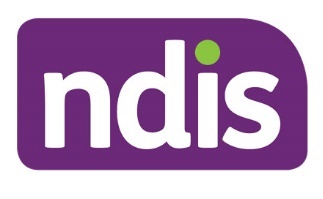 ndis.gov.auទីភ្នាក់ងារធានារ៉ាប់រងជនពិការថ្នាក់ជាតិទូរសព្ទ៖ 1800 800 110Webchat (វិបឆាត)៖ ndis.gov.auតាមដានយើងនៅលើបណ្តាញសង្គមរបស់យើងFacebook (ហ្វេសប៊ុក)InstagramYouTube (យូធូប)LinkedInសម្រាប់អ្នកដែលត្រូវការជំនួយជាភាសាអង់គ្លេសTIS៖ 131 450សម្រាប់មនុស្សថ្លង់ ឬពិបាកស្តាប់TTY៖ 1800 555 677ការបញ្ជូនសំឡេងបន្ត៖ 
1800 555 727សេវាកម្មបញ្ជូនបន្តថ្នាក់ជាតិ៖ accesshub.gov.au